15.1.2021L.O: To solve subtraction problemsHedgehog Group: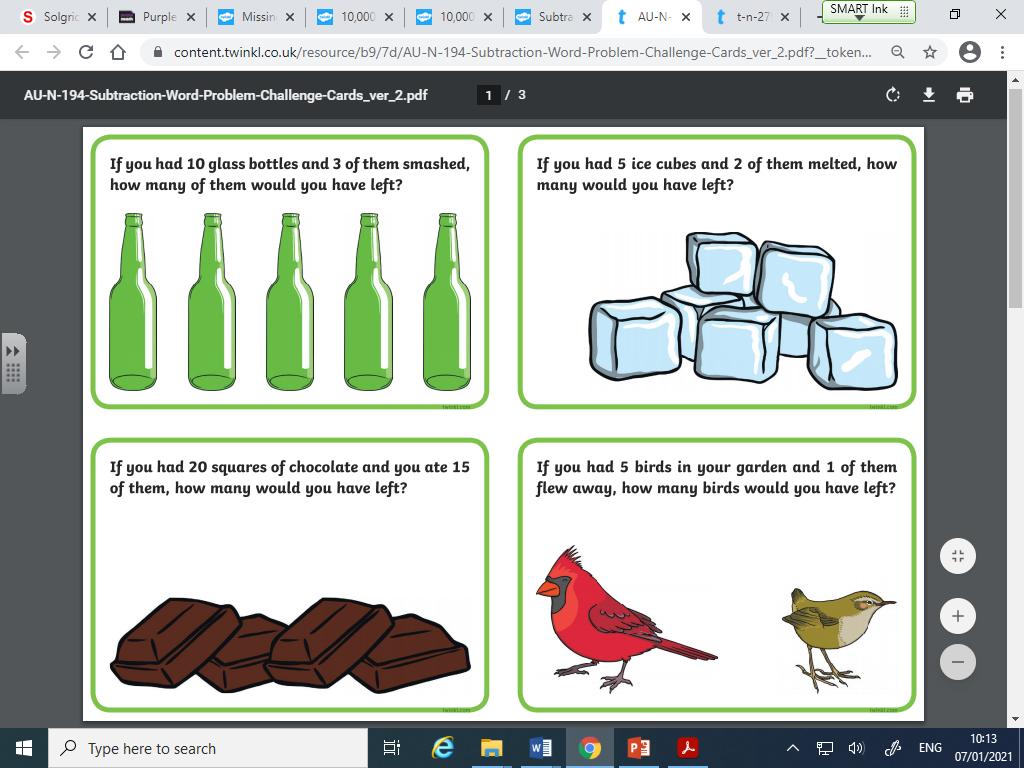 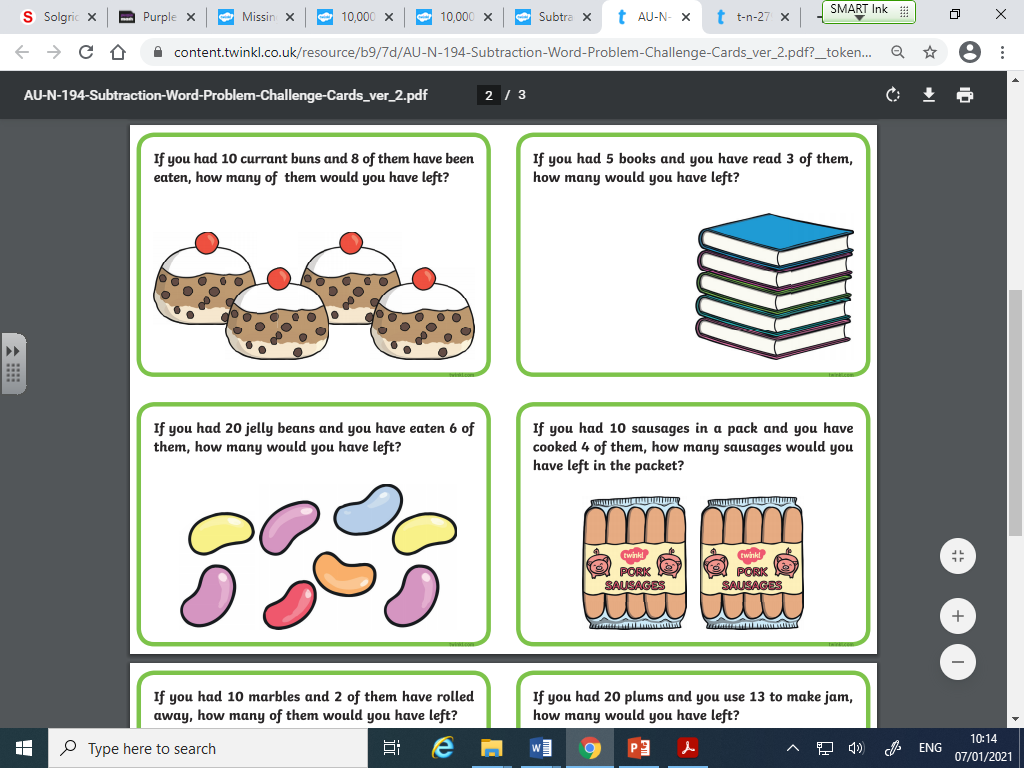 